Отделение по Комсомольскому районуГруппа для подростков от 11 до 18 летОсновная цель группы: Способствовать социализации подростка и раскрытию его внутреннего потенциала в условиях коллективной деятельностиСпециалисты проводят занятия один раз в неделю, длительность 1 часЗанятия направлены на формирование уверенности в себе, эффективного общения, раскрытия личностного потенциала, формирование навыка поддерживать других и получать поддержку.Куратор программы Филонова Татьяна ЮрьевнаПрограмма проводится по адресу — Комсомольский район, ул. Никонова, 2, кабинет 14Дополнительную информацию можете получить по телефону — 79-91-37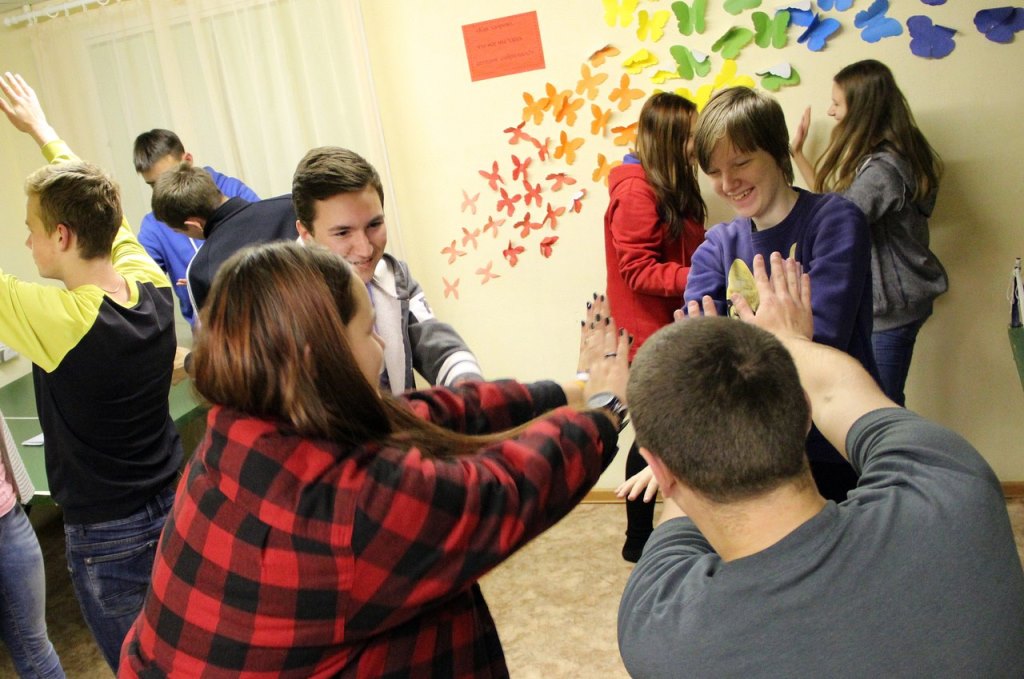 